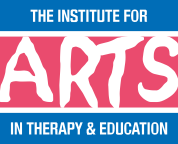 Application FormThe Institute for Arts in Therapy and EducationPlease complete this application form in BLOCK CAPITALS and in black ink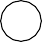 1. Full title of course and location to which you are applying1. Full title of course and location to which you are applyingCourse title:   DiplomaLocation:   North Wales NQT starting 3.10.222. Personal Details2. Personal DetailsTitle: Dr / Mr / Ms / Miss / Mrs:Surname / Family Name:Previous Name:First Name(s):Home Address:Postcode:Telephone number (including STD code)Telephone number (including STD code)Primary:Secondary:Email:Sex:Male   Female   Prefer not to say / other 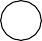 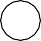 Date of Birth:3. FundingIs your employer funding your place?	Yes   No    Part funded Is your employer funding your place?	Yes   No    Part funded Is your employer funding your place?	Yes   No    Part funded If Yes please state the invoicing detailsIf part funded please provide detailsName: Address:Email:4. Delegate packIncluded in your delegate pack will be a delegate handbook and one set of Dr Margot Sunderland’s cards. Please tick which cards you would like:Helping teenagers talk about their lives  or Helping children talk about their lives  Would you like the cards in English  or Welsh 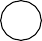 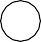 Would you like the delegate handbook in English	or Welsh5. DBS CertificateDo you have a DBS Certificate?Yes  No DBS Certificate Number:6. Employment6. Employment6. Employment6. Employment6. Employment6. EmploymentEmployer’s Name and AddressFrom Month & YearTo Month & YearPosition HeldFull-time or Part-timeBrief outline of duties7. Psychotherapy / Counselling / Psychology Training (for direct entry level 2 applicants only)7. Psychotherapy / Counselling / Psychology Training (for direct entry level 2 applicants only)7. Psychotherapy / Counselling / Psychology Training (for direct entry level 2 applicants only)7. Psychotherapy / Counselling / Psychology Training (for direct entry level 2 applicants only)Institution – Name and AddressSubject(s)Grades / Division / ClassDate Started and Date Awarded8. Membership of Professional Organisations8. Membership of Professional Organisations8. Membership of Professional OrganisationsInstitutionName and AddressDate Membership issued12. Major TraumaHave you suffered major trauma? e.g. witnessing or experiencing extreme violence or sexual abuse? Yes   No If YES please provide a brief statement describing the trauma:17. Work-based learningYou will need to have a setting for work-based learning in place at the start of the course, this may be your current employer. Please detail how will you be implementing learning from the course with children and adults. You will need 50 hours over the duration of the course, but this can be as part of your ongoing work with children or adults supporting children.18. Personal Statement (Please continue on a separate sheet if required)Why do you want to do this course?19. Disability / Additional Educational Needs (Please tick the appropriate box)We encourage you to disclose any disability or medical condition which may affect your future studies. All offers are made on academic grounds and the information given here will be used to help provide services which meet your needs.No DisabilityDyslexiaBlind / Partially SightedDeaf / Hearing ImpairmentWheelchair User / Mobility DifficultiesPersonal Care SupportMental Health DifficultiesUnseen DisabilityMultiple DisabilitiesOther Disability not listedAutistic SpectrumIf disabled, please provide brief details:If disabled, please provide brief details:20. Ethnic OriginThe Institute is committed to providing equal opportunities for all. To assist us with our confidential monitoring please choose one selection from A-E to indicate your ethnic group and tick the appropriate box to indicate your cultural backgroundA. White  British  Irish  Any other White background (please specify below):B. Mixed  White and Black Caribbean  White and Black African  Any other Mixed background (please specify below):C. Asian or Asian British  Indian  Pakistani  Bangladeshi  Any other Asian background (please specify below):D. Black or Black British  Caribbean  African  Any other Black background (please specify below):E. Chinese or other ethnic group  Chinese  Any other (please specify below):Country of Birth:Country that you normally live in:Nationality/dual nationality (as per your passport):21. Emergency Contact21. Emergency ContactName:Phone:Address:22. Declaration22. Declaration22. Declaration22. DeclarationI declare that the information given is true in all respectsI have read and understood the Privacy Policy on the TISUK Website.I declare that the information given is true in all respectsI have read and understood the Privacy Policy on the TISUK Website.I declare that the information given is true in all respectsI have read and understood the Privacy Policy on the TISUK Website.I declare that the information given is true in all respectsI have read and understood the Privacy Policy on the TISUK Website.Signature of Applicant:Date: